ПОСТАНОВЛЕНИЕ ГЛАВЫ ГОРОДА ГЛАЗОВА 02.04.2018                                                                                         № 2/14Об утверждении заключения о результатах публичных слушаний по проекту документации по планировке территории (проект планировки и проект межевания  территории линейного объекта)  вторая нитка магистрального водовода Д=500мм от насосной станции 2-го подъема до насосной станции 3-го подъема Сянинского водозабора г. Глазова. 3 этап строительства.  В соответствии  со статьей 46 Градостроительного кодекса РФ, статьей 28  Федерального закона от 06.10.2003 № 131-ФЗ «Об общих принципах организации местного самоуправления в Российской Федерации»,  Законом Удмуртской Республики от 06.03.2014 № 3-РЗ «О градостроительной деятельности в Удмуртской Республике», Правилами землепользования и застройки муниципального образования «Город Глазов», утвержденными решением Глазовской городской Думы от 21.12.2009 № 829, Положением «О порядке организации и проведения публичных слушаний на территории муниципального образования «Город Глазов», утвержденным решением Городской Думы города Глазова от 02.06.2005 №  447, руководствуясь Уставом муниципального образования «Город Глазов»,П О С Т А Н О В Л Я Ю:Утвердить прилагаемое заключение о результатах публичных слушаний по проекту документации по планировке территории (проект планировки и проект межевания  территории линейного объекта)  вторая нитка  магистрального водовода Д=500мм от насосной станции 2-го подъема до насосной станции 3-го подъема Сянинского водозабора г. Глазова. 3 этап строительства.2.Заключение о результатах публичных слушаний подлежит официальному опубликованию. Глава города Глазова						                             О.Н. БекмеметьевПриложение к постановлению Главы города Глазова от   02 .04.2018  №2/14ЗАКЛЮЧЕНИЕо результатах публичных слушаний по проекту документации по планировке территории (проект планировки и проект межевания  территории линейного объекта)  вторая нитка  магистрального водовода Д=500мм от насосной станции 2-го подъема до насосной станции 3-го подъема Сянинского водозабора г. Глазова.3 этап строительства.	Публичные слушания по проекту документации по планировке территории (проект планировки и проект межевания  территории линейного объекта)  вторая нитка  магистрального водовода Д=500мм от насосной станции 2-го подъема до насосной станции 3-го подъема Сянинского водозабора г. Глазова. 3 этап строительства проведены по инициативе Главы города Глазова на основании статьи  46 Градостроительного кодекса РФ, статьи 28 Федерального закона № 131 «Об общих принципах организации местного самоуправления в Российской Федерации», Закона Удмуртской Республики от 06.03.2014 № 3-РЗ «О градостроительной деятельности в Удмуртской Республике», статьи 14 Устава  муниципального образования «Город Глазов» и в соответствии с Положением «О порядке организации и проведения публичных слушаний на территории муниципального образования «Город Глазов», утвержденным решением Городской Думы города Глазова от 02.06 2005 № 447.Информирование общественности осуществлялось следующим образом: постановление Главы города Глазова от  06.03.2018 № 2/7  «О назначении публичных слушаний по проекту документации по планировке территории (проект планировки и проект межевания  территории линейного объекта)  вторая нитка  магистрального водовода Д=500мм от насосной станции 2-го подъема до насосной станции 3-го подъема Сянинского водозабора г. Глазова. 3 этап строительства и обсуждаемый проект были размещены в вестибюле 1-го этажа Администрации города Глазова по адресу: г. Глазов, ул. Динамо, д.6 и на официальном портале  муниципального образования  «Город Глазов»  http://www.glazov-gov.ru/.Орган Администрации города Глазова, ответственный за подготовку и проведение публичных слушаний, – управление архитектуры и градостроительства Администрации города Глазова.Сроки проведения публичных слушаний с 07 марта по 29 марта 2018г.Время и место проведения публичных слушаний - 29 марта 2018 года в 18 часов по адресу: УР, г. Глазов, ул. Динамо, д.6, конференц - зал Администрации города Глазова.В ходе обсуждения проекта документации по планировке территории (проект планировки и проект межевания  территории линейного объекта)  вторая нитка  магистрального водовода Д=500мм от насосной станции 2-го подъема до насосной станции 3-го подъема Сянинского водозабора г. Глазова. 3 этап строительства высказаны следующие мнения и предложения относительно рассматриваемого вопроса.Начальник отдела городской среды управления архитектуры и градостроительства Администрации города Глазова А.Р. Сабреков: до начала проведения публичных слушаний по проекту, вынесенному на публичные слушания,  замечания и предложения  не поступили. Предлагаем направить обсуждаемый проект на утверждение.По результатам обсуждения проекта документации по планировке территории (проект планировки и проект межевания  территории линейного объекта)  вторая нитка  магистрального водовода Д=500мм от насосной станции 2-го подъема до насосной станции 3-го подъема Сянинского водозабора г. Глазова. 3 этап строительства, вынесенного на публичные слушания, участниками публичных слушаний рекомендовано обсуждаемый проект направить в Администрацию города Глазова на утверждение.Заключение подготовлено управлением архитектуры и градостроительства Администрации города Глазова.Начальник управления - Людмила Викторовна Салтыкова тел.66-032Муниципальное образование «Город Глазов» 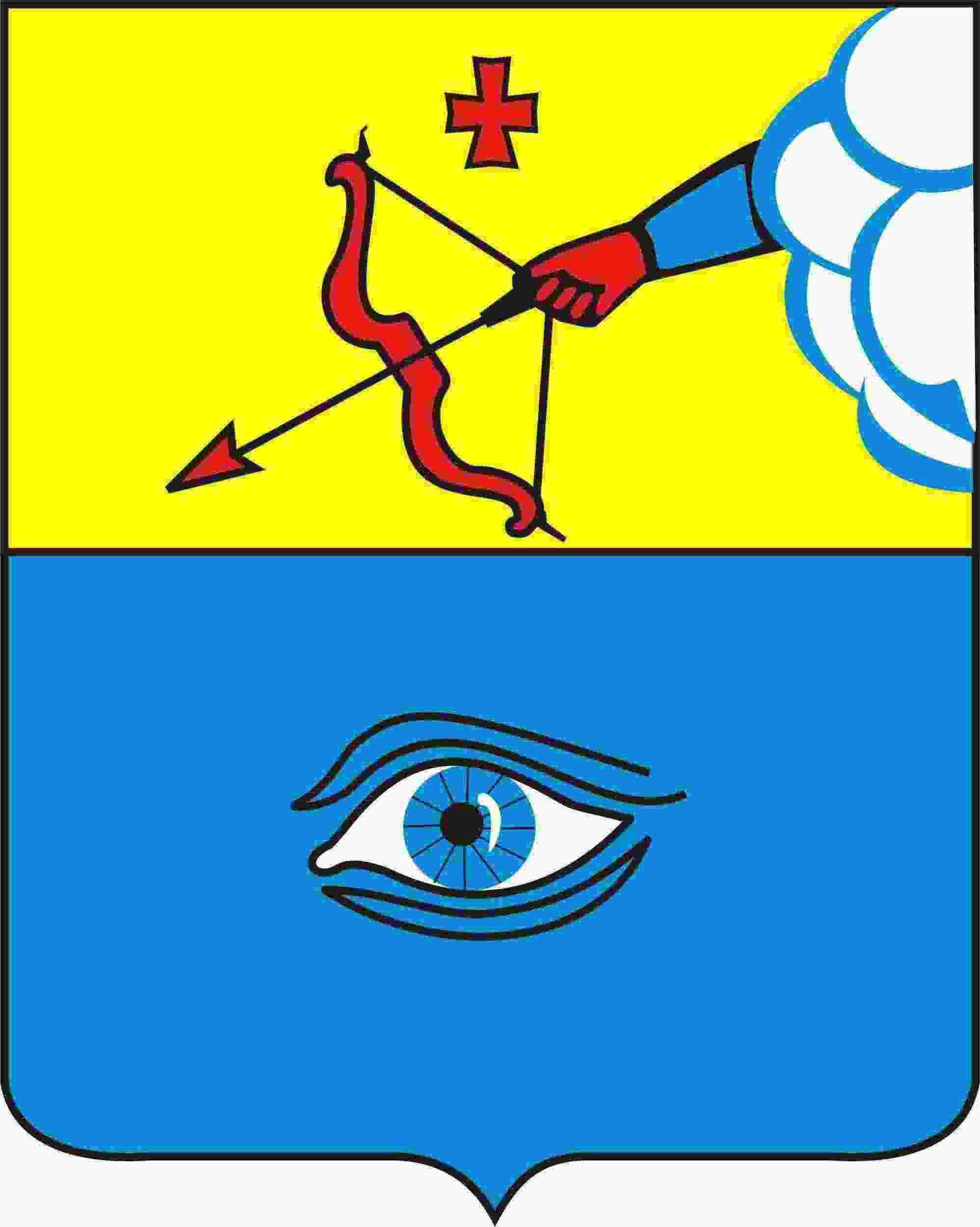  «Глазкар» муниципал кылдытэт 